MOUNTVILLE BOROUGH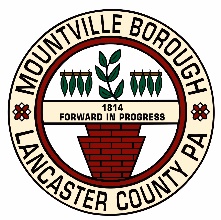         21 East Main Street, P.O. Box 447, Mountville, PA 17554-0447                  Telephone 717-285-5547       FAX  717-285-2094Mountville Borough Council Reorganization MeetingAGENDA6:00 PM Monday, January 2, 2024at the Mountville Borough Hall, in the large meeting roomCall to Order (The Honorable Steve Mitchell, Mayor)Pledge of AllegianceNomination and Election of PresidentNomination and Election of Vice PresidentNomination and Election of President Pro Tempore Appointment of Vacancy Board ChairOther AppointmentsAdjournment